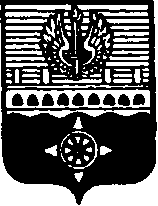 СОВЕТ ДЕПУТАТОВ МУНИЦИПАЛЬНОГО ОБРАЗОВАНИЯ ГОРОД ВОЛХОВ ВОЛХОВСКОГО МУНИЦИПАЛЬНОГО РАЙОНАЛЕНИНГРАДСКОЙ ОБЛАСТИРЕШЕНИЕот  20  марта  2018  года                                                                                     №  12    В соответствии со статьями 9, 10 и 12 Федерального закона от 12.01.1996 года № 8-ФЗ «О погребении и похоронном деле» (с изменениями и дополнениями),  в целях компенсации затрат на услуги, оказываемые муниципальным унитарным предприятием по оказанию бытовых услуг «Ритуал»  МО город Волхов, Совет депутатов муниципального образования город Волхов Волховского муниципального района Ленинградской областирешил:1. Установить с 01 февраля 2018 года для МУП по оказанию бытовых услуг «Ритуал»  МО город Волхов размер возмещения стоимости услуг, предоставляемых согласно гарантированным перечням услуг по погребению умершего, в сумме 5 701 рублей 31 копейка (Приложение 1, 2).2. Признать утратившим силу решения Совета депутатов МО город Волхов от 21 марта 2017 года № 15 «О внесении изменений в решение Совета депутатов муниципального образования город Волхов Волховского муниципального района Ленинградской области от 19 декабря 2016 года № 64 «Об утверждении стоимости услуг, предоставляемых согласно гарантированным перечням услуг  по погребению и требований к ним для МУП по оказанию бытовых услуг «Ритуал» МО город Волхов»».3. Настоящее решение вступает в силу на следующий день после его официального опубликования в газете «Провинция. Северо-Запад» и распространяет свое действие на правоотношения, возникшие с 01 февраля 2018 года.    4. Контроль за исполнением настоящего решения возложить на постоянную депутатскую комиссию по бюджету, налогам и экономическим вопросам.Глава муниципального образованиягород Волхов Волховского муниципального районаЛенинградской области                                                                          Напсиков В.В.Утвержденорешением Совета депутатов МО город ВолховВолховского муниципального района от 20 марта 2018 года № 12Приложение № 1   Размер возмещения стоимости услуг с 01 февраля 2018года, предоставляемых согласно гарантированному перечню услуг по погребению умерших (погибших), личность которых не установлена органами внутренних дел, умерших (погибших), не имеющих супруга, близких родственников, иных родственников либо законного представителя умершегоУтвержденорешением Совета депутатов МО город ВолховВолховского муниципального района от 20 марта 2018 года № 12Приложение № 2   Размер возмещения стоимости услуг с 01 февраля 2018 года, предоставляемых согласно гарантированному перечню услуг по погребению супругу, близким родственникам, иным родственникам, законному представителю или иному лицу, взявшему на себя обязанность осуществить погребение умершегоОб утверждении стоимости услуг, предоставляемых согласно гарантированным перечням услуг  по погребению для МУП по оказанию бытовых услуг «Ритуал» МО город Волхов»№ п/пНаименование услугиСтоимость услуги, руб.1Оформление документов, необходимых для погребения157 - 892Предоставление гроба простейшего2 113 – 033Облачение тела   325 - 874Перевозка тела (останков) умершего на кладбище (в крематорий)1077 - 645Погребение (кремация с последующей выдачей урны с прахом)2 026 - 88Общая стоимость гарантированного перечня услуг по погребениюОбщая стоимость гарантированного перечня услуг по погребению5 701 - 31№ п/пНаименование услугиСтоимость услуги, руб.1Оформление документов, необходимых для погребения157 - 892Предоставление и доставка гроба и других предметов, необходимых для погребения2 438 – 903Перевозка тела (останков) умершего на кладбище (в крематорий)1077 - 644Погребение (кремация с последующей выдачей урны с прахом)2026 - 88Общая стоимость гарантированного перечня услуг по погребениюОбщая стоимость гарантированного перечня услуг по погребению5 701 - 31